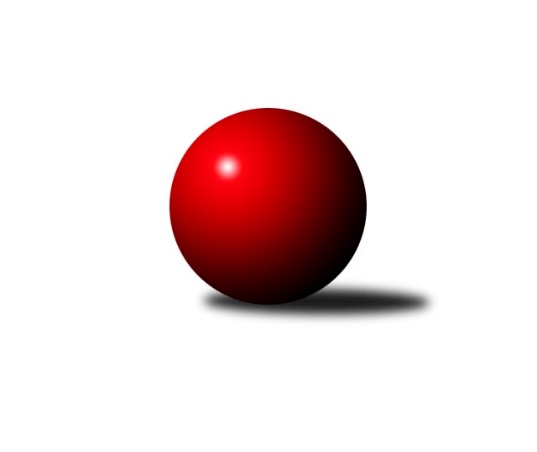 Č.12Ročník 2018/2019	12.1.2019Nejlepšího výkonu v tomto kole: 3313 dosáhlo družstvo: SK Podlužan Prušánky 3. KLM D 2018/2019Výsledky 12. kolaSouhrnný přehled výsledků:SK Baník Ratiškovice	- TJ Centropen Dačice B	3:5	3146:3167	10.5:13.5	12.1.TJ Start Jihlava 	- KC Zlín	1:7	3161:3260	9.0:15.0	12.1.SK Podlužan Prušánky 	- TJ Lokomotiva České Budějovice 	6:2	3313:3187	17.0:7.0	12.1.KK Slavoj Žirovnice 	- KK Réna Ivančice 	6:2	3309:3062	17.5:6.5	12.1.TJ Sokol Husovice C	- TJ Sokol Mistřín 	7:1	3261:3140	16.5:7.5	12.1.TJ Sokol Šanov 	- TJ Sokol Slavonice	3:5	3188:3198	12.0:12.0	12.1.Tabulka družstev:	1.	KC Zlín	12	11	1	0	71.0 : 25.0 	164.0 : 124.0 	 3252	23	2.	SK Podlužan Prušánky	12	9	0	3	62.0 : 34.0 	173.5 : 114.5 	 3265	18	3.	TJ Sokol Slavonice	12	7	1	4	55.0 : 41.0 	156.5 : 131.5 	 3225	15	4.	KK Slavoj Žirovnice	12	7	1	4	53.5 : 42.5 	153.5 : 134.5 	 3186	15	5.	TJ Centropen Dačice B	12	6	1	5	50.0 : 46.0 	146.0 : 142.0 	 3198	13	6.	TJ Lokomotiva České Budějovice	12	6	0	6	50.0 : 46.0 	149.5 : 138.5 	 3189	12	7.	TJ Sokol Mistřín	12	6	0	6	49.0 : 47.0 	153.0 : 135.0 	 3204	12	8.	TJ Sokol Šanov	12	6	0	6	49.0 : 47.0 	137.5 : 150.5 	 3231	12	9.	TJ Sokol Husovice C	12	3	2	7	38.0 : 58.0 	137.0 : 151.0 	 3181	8	10.	SK Baník Ratiškovice	12	3	0	9	33.5 : 62.5 	117.0 : 171.0 	 3190	6	11.	TJ Start Jihlava	12	3	0	9	33.0 : 63.0 	120.5 : 167.5 	 3172	6	12.	KK Réna Ivančice	12	2	0	10	32.0 : 64.0 	120.0 : 168.0 	 3124	4Podrobné výsledky kola:	 SK Baník Ratiškovice	3146	3:5	3167	TJ Centropen Dačice B	Viktor Výleta	125 	 134 	 138 	132	529 	 3.5:0.5 	 484 	 113	129 	 138	104	Jiří Malínek	Aleš Zálešák	143 	 141 	 119 	156	559 	 2:2 	 555 	 142	143 	 127	143	Tomáš Bártů	Michal Tušl	130 	 127 	 134 	138	529 	 3:1 	 513 	 117	138 	 129	129	Petr Janák	Václav Podéšť	128 	 124 	 150 	121	523 	 1:3 	 531 	 131	137 	 122	141	Petr Semorád	Josef Něnička	135 	 127 	 123 	134	519 	 1:3 	 549 	 143	129 	 145	132	Milan Kabelka	Stanislav Polášek	111 	 125 	 129 	122	487 	 0:4 	 535 	 128	134 	 137	136	Lukáš Prknarozhodčí: Koplík VáclavNejlepší výkon utkání: 559 - Aleš Zálešák	 TJ Start Jihlava 	3161	1:7	3260	KC Zlín	Martin Votava	128 	 130 	 128 	131	517 	 2:2 	 511 	 140	112 	 124	135	Jindřich Kolařík	Petr Hlaváček	119 	 125 	 134 	125	503 	 2:2 	 513 	 114	127 	 132	140	Bronislav Fojtík	Roman Doležal	131 	 115 	 149 	128	523 	 1:3 	 581 	 171	136 	 138	136	Radek Janás	Jiří Vlach	127 	 133 	 140 	127	527 	 1:3 	 552 	 135	152 	 124	141	Karel Ivaniš	Jaroslav Matějka	122 	 146 	 147 	131	546 	 1:3 	 553 	 127	132 	 159	135	Miroslav Málek	Petr Votava	136 	 153 	 130 	126	545 	 2:2 	 550 	 149	133 	 144	124	Tomáš Polášekrozhodčí: Doležal JosefNejlepší výkon utkání: 581 - Radek Janás	 SK Podlužan Prušánky 	3313	6:2	3187	TJ Lokomotiva České Budějovice 	Martin Tesařík	142 	 122 	 137 	160	561 	 1:3 	 581 	 147	142 	 146	146	Martin Voltr	Jan Zálešák *1	118 	 129 	 149 	153	549 	 2:2 	 558 	 144	150 	 130	134	Tomáš Reban	Vojtěch Novák	143 	 130 	 149 	141	563 	 3:1 	 541 	 117	148 	 144	132	Jan Sýkora	Dominik Fojtík	147 	 140 	 125 	132	544 	 4:0 	 482 	 121	129 	 117	115	Tomáš Polánský	Michal Pálka	137 	 137 	 134 	139	547 	 4:0 	 504 	 131	109 	 130	134	Zdeněk Kamiš	Zdeněk Zálešák	141 	 152 	 123 	133	549 	 3:1 	 521 	 133	153 	 119	116	Jiří Rebanrozhodčí: Herůfek Robertstřídání: *1 od 61. hodu Lukáš HlavinkaNejlepší výkon utkání: 581 - Martin Voltr	 KK Slavoj Žirovnice 	3309	6:2	3062	KK Réna Ivančice 	Miroslav Čekal	146 	 138 	 134 	120	538 	 2:2 	 546 	 122	147 	 123	154	Jaroslav Mošať	Libor Kočovský	167 	 159 	 146 	148	620 	 4:0 	 512 	 130	136 	 114	132	Tomáš Řihánek	David Švéda	134 	 125 	 135 	160	554 	 4:0 	 502 	 127	121 	 120	134	Marek Čech	Patrik Solař	143 	 167 	 126 	135	571 	 4:0 	 472 	 133	119 	 114	106	Tomáš Hrdlička	Pavel Ryšavý	120 	 125 	 133 	125	503 	 1:3 	 527 	 114	141 	 140	132	Tomáš Buršík	František Kožich	137 	 125 	 134 	127	523 	 2.5:1.5 	 503 	 137	108 	 129	129	Miroslav Nemravarozhodčí: Kejval PetrNejlepší výkon utkání: 620 - Libor Kočovský	 TJ Sokol Husovice C	3261	7:1	3140	TJ Sokol Mistřín 	Tomáš Válka	133 	 129 	 118 	135	515 	 3:1 	 508 	 135	126 	 113	134	Stanislav Zálešák	Jaromír Šula	137 	 145 	 121 	125	528 	 2:2 	 513 	 126	138 	 122	127	Zbyněk Bábíček	Jan Machálek st.	128 	 145 	 121 	121	515 	 2:2 	 516 	 135	121 	 103	157	Jaroslav Polášek	Igor Sedlák	132 	 140 	 134 	156	562 	 3:1 	 546 	 116	144 	 131	155	Jakub Cizler	Radim Máca	150 	 139 	 152 	143	584 	 3.5:0.5 	 539 	 124	139 	 147	129	Luděk Svozil	Radim Meluzín	125 	 128 	 158 	146	557 	 3:1 	 518 	 129	113 	 143	133	Martin Fialarozhodčí: Lucie KlepenčevováNejlepší výkon utkání: 584 - Radim Máca	 TJ Sokol Šanov 	3188	3:5	3198	TJ Sokol Slavonice	Michal Stieranka	142 	 101 	 132 	142	517 	 1:3 	 546 	 120	136 	 147	143	Miroslav Bartoška	Petr Mika	147 	 157 	 136 	131	571 	 4:0 	 501 	 142	112 	 121	126	Pavel Blažek	Tomáš Červenka	125 	 110 	 122 	135	492 	 1:3 	 527 	 142	117 	 119	149	David Drobilič	Aleš Procházka	129 	 120 	 150 	129	528 	 1:3 	 544 	 139	142 	 127	136	Zdeněk Holub	Jiří Konvalinka	150 	 110 	 150 	145	555 	 2:2 	 547 	 135	120 	 154	138	Jiří Svoboda	Petr Kesjár	134 	 114 	 129 	148	525 	 3:1 	 533 	 130	143 	 125	135	Michal Dostálrozhodčí: Jiří MikaNejlepší výkon utkání: 571 - Petr MikaPořadí jednotlivců:	jméno hráče	družstvo	celkem	plné	dorážka	chyby	poměr kuž.	Maximum	1.	Jiří Konvalinka 	TJ Sokol Šanov 	570.38	376.1	194.3	2.3	7/7	(599)	2.	Jan Zálešák 	SK Podlužan Prušánky 	564.54	370.1	194.5	4.0	7/7	(613)	3.	Luděk Svozil 	TJ Sokol Mistřín 	561.57	373.2	188.3	3.0	7/7	(593)	4.	Tomáš Polášek 	KC Zlín	558.65	368.5	190.2	2.9	5/7	(587)	5.	Martin Voltr 	TJ Lokomotiva České Budějovice 	556.95	362.9	194.1	2.6	8/8	(608)	6.	Viktor Výleta 	SK Baník Ratiškovice	556.83	366.9	190.0	3.7	7/7	(586)	7.	Vojtěch Novák 	SK Podlužan Prušánky 	554.53	367.5	187.0	2.6	6/7	(586)	8.	Michal Dostál 	TJ Sokol Slavonice	552.45	363.6	188.9	3.7	6/6	(620)	9.	Milan Kabelka 	TJ Centropen Dačice B	551.47	367.1	184.4	5.0	6/7	(594)	10.	Aleš Procházka 	TJ Sokol Šanov 	549.95	365.2	184.8	4.1	5/7	(589)	11.	Petr Mika 	TJ Sokol Šanov 	549.38	368.3	181.1	3.1	7/7	(613)	12.	Zdeněk Zálešák 	SK Podlužan Prušánky 	548.17	364.8	183.4	2.9	7/7	(657)	13.	Jiří Svoboda 	TJ Sokol Slavonice	547.97	366.5	181.5	3.8	5/6	(580)	14.	Lukáš Hlavinka 	SK Podlužan Prušánky 	547.90	363.0	184.9	2.2	5/7	(582)	15.	Bronislav Fojtík 	KC Zlín	547.89	368.6	179.3	3.8	7/7	(577)	16.	Patrik Solař 	KK Slavoj Žirovnice 	546.15	374.7	171.5	6.4	5/7	(576)	17.	Radek Janás 	KC Zlín	545.46	370.2	175.3	5.3	6/7	(581)	18.	Jaroslav Mošať 	KK Réna Ivančice 	544.90	360.4	184.5	2.4	5/7	(568)	19.	Miroslav Málek 	KC Zlín	544.85	367.8	177.1	5.1	5/7	(561)	20.	Libor Kočovský 	KK Slavoj Žirovnice 	543.55	369.9	173.6	4.4	7/7	(620)	21.	Tomáš Bártů 	TJ Centropen Dačice B	542.33	365.8	176.6	5.4	6/7	(562)	22.	Miroslav Bartoška 	TJ Sokol Slavonice	540.51	358.6	181.9	6.7	5/6	(590)	23.	Milan Volf 	TJ Sokol Šanov 	539.75	364.4	175.4	5.6	7/7	(573)	24.	Zdeněk Holub 	TJ Sokol Slavonice	537.89	355.6	182.3	4.2	6/6	(572)	25.	Zdeněk Kamiš 	TJ Lokomotiva České Budějovice 	536.78	357.2	179.6	3.7	8/8	(607)	26.	Petr Votava 	TJ Start Jihlava 	536.48	361.8	174.7	6.5	7/7	(564)	27.	Dominik Fojtík 	SK Podlužan Prušánky 	535.73	367.8	168.0	5.0	5/7	(596)	28.	Radim Máca 	TJ Sokol Husovice C	535.71	362.0	173.7	6.5	7/7	(589)	29.	Karel Ivaniš 	KC Zlín	535.50	362.4	173.1	4.1	6/7	(574)	30.	Pavel Husar 	TJ Sokol Husovice C	535.39	362.0	173.4	4.8	7/7	(563)	31.	Martin Votava 	TJ Start Jihlava 	534.76	366.1	168.7	4.7	7/7	(562)	32.	Lukáš Prkna 	TJ Centropen Dačice B	534.60	361.4	173.2	5.9	5/7	(565)	33.	Jaroslav Polášek 	TJ Sokol Mistřín 	534.27	369.6	164.7	6.1	6/7	(585)	34.	David Švéda 	KK Slavoj Žirovnice 	533.94	366.9	167.0	5.2	6/7	(574)	35.	Lubomír Matějíček 	KC Zlín	533.53	359.2	174.4	4.0	5/7	(563)	36.	Jiří Malínek 	TJ Centropen Dačice B	533.32	362.4	171.0	6.6	5/7	(584)	37.	Radim Meluzín 	TJ Sokol Husovice C	531.88	362.4	169.5	5.0	7/7	(566)	38.	Lukáš Novák 	TJ Start Jihlava 	531.63	363.1	168.6	6.9	7/7	(596)	39.	Miroslav Nemrava 	KK Réna Ivančice 	531.45	357.3	174.2	4.5	7/7	(547)	40.	Zbyněk Bábíček 	TJ Sokol Mistřín 	531.00	354.6	176.4	5.6	7/7	(569)	41.	Aleš Zálešák 	SK Baník Ratiškovice	530.97	354.8	176.2	5.6	7/7	(561)	42.	Tomáš Buršík 	KK Réna Ivančice 	530.62	355.3	175.3	6.0	7/7	(567)	43.	Pavel Černý 	TJ Lokomotiva České Budějovice 	530.39	360.1	170.3	6.6	7/8	(553)	44.	Jiří Reban 	TJ Lokomotiva České Budějovice 	530.35	361.2	169.2	6.8	8/8	(561)	45.	Martin Fiala 	TJ Sokol Mistřín 	530.23	359.3	170.9	6.1	6/7	(576)	46.	František Kožich 	KK Slavoj Žirovnice 	529.98	363.0	166.9	6.3	7/7	(582)	47.	Dominik Schüller 	SK Baník Ratiškovice	529.77	352.0	177.7	6.3	7/7	(566)	48.	Jaroslav Matějka 	TJ Start Jihlava 	529.76	358.1	171.7	5.6	7/7	(581)	49.	Jiří Matoušek 	TJ Sokol Slavonice	529.72	360.9	168.8	3.9	5/6	(544)	50.	Petr Semorád 	TJ Centropen Dačice B	529.67	360.3	169.4	7.3	5/7	(572)	51.	Václav Podéšť 	SK Baník Ratiškovice	529.64	362.2	167.4	6.9	6/7	(576)	52.	Petr Janák 	TJ Centropen Dačice B	529.60	349.7	179.9	4.8	7/7	(577)	53.	Pavel Blažek 	TJ Sokol Slavonice	529.53	361.2	168.3	5.6	6/6	(585)	54.	Roman Doležal 	TJ Start Jihlava 	529.40	355.5	173.9	4.8	7/7	(568)	55.	Tomáš Reban 	TJ Lokomotiva České Budějovice 	528.63	360.9	167.8	7.1	7/8	(568)	56.	Tomáš Červenka 	TJ Sokol Šanov 	528.05	362.1	166.0	8.3	5/7	(555)	57.	Miroslav Čekal 	KK Slavoj Žirovnice 	527.83	359.7	168.1	4.4	6/7	(564)	58.	Michal Tušl 	SK Baník Ratiškovice	527.78	356.9	170.9	7.9	6/7	(572)	59.	Tomáš Pospíchal 	TJ Centropen Dačice B	526.44	372.6	153.9	7.0	5/7	(602)	60.	Jakub Cizler 	TJ Sokol Mistřín 	526.10	352.9	173.2	5.1	6/7	(610)	61.	Stanislav Zálešák 	TJ Sokol Mistřín 	525.24	361.8	163.4	6.0	5/7	(567)	62.	Jindřich Kolařík 	KC Zlín	523.96	352.2	171.8	3.8	5/7	(563)	63.	Josef Toman 	TJ Sokol Mistřín 	522.48	357.3	165.2	6.6	5/7	(596)	64.	Dalibor Šalplachta 	KK Réna Ivančice 	520.57	357.5	163.1	5.4	6/7	(554)	65.	Igor Sedlák 	TJ Sokol Husovice C	520.40	354.3	166.1	8.0	7/7	(570)	66.	Martin Gabrhel 	TJ Sokol Husovice C	519.70	359.1	160.6	8.2	6/7	(545)	67.	Tomáš Hrdlička 	KK Réna Ivančice 	511.77	348.9	162.9	7.1	7/7	(592)	68.	Tomáš Koplík  ml.	SK Baník Ratiškovice	511.53	350.3	161.3	9.7	5/7	(539)	69.	Tomáš Polánský 	TJ Lokomotiva České Budějovice 	510.51	353.4	157.1	9.0	7/8	(551)	70.	Jiří Vlach 	TJ Start Jihlava 	510.19	354.6	155.5	6.9	7/7	(559)	71.	Marek Čech 	KK Réna Ivančice 	509.13	357.1	152.0	9.0	6/7	(546)		Martin Tesařík 	SK Podlužan Prušánky 	557.17	362.1	195.1	5.7	3/7	(566)		Radim Abrahám 	KC Zlín	555.83	360.2	195.7	2.1	4/7	(584)		Karel Fabeš 	TJ Centropen Dačice B	551.00	355.0	196.0	4.0	1/7	(551)		Tomáš Válka 	TJ Sokol Husovice C	550.67	366.8	183.8	3.7	4/7	(579)		Jakub Kožich 	KK Slavoj Žirovnice 	548.50	368.9	179.6	4.0	4/7	(566)		Josef Něnička 	SK Baník Ratiškovice	546.11	368.1	178.0	3.8	3/7	(580)		Jiří Trávníček 	TJ Sokol Husovice C	543.00	373.0	170.0	7.0	1/7	(543)		Jaromír Šula 	TJ Sokol Husovice C	539.83	375.3	164.5	5.5	3/7	(547)		Stanislav Esterka 	SK Podlužan Prušánky 	538.92	357.6	181.3	3.3	4/7	(568)		Petr Bakaj 	TJ Sokol Šanov 	533.63	371.9	161.8	9.5	4/7	(557)		Daniel Bašta 	KK Slavoj Žirovnice 	532.00	355.0	177.0	3.0	1/7	(532)		Michal Pálka 	SK Podlužan Prušánky 	530.83	359.0	171.8	8.2	3/7	(547)		David Drobilič 	TJ Sokol Slavonice	527.00	346.0	181.0	4.0	1/6	(527)		Petr Kesjár 	TJ Sokol Šanov 	525.00	351.0	174.0	6.0	1/7	(525)		Láďa Chalupa 	TJ Sokol Slavonice	522.00	332.0	190.0	3.0	1/6	(522)		Pavel Ryšavý 	KK Slavoj Žirovnice 	521.75	357.8	163.9	8.1	4/7	(554)		Lukáš Křížek 	TJ Centropen Dačice B	521.50	363.0	158.5	9.0	1/7	(530)		Martin Sedlák 	TJ Sokol Husovice C	519.00	348.0	171.0	8.0	1/7	(519)		Jiří Ondrák  ml.	TJ Sokol Slavonice	519.00	349.0	170.0	5.0	1/6	(519)		Stanislav Červenka 	TJ Sokol Šanov 	518.17	362.0	156.2	7.2	2/7	(536)		Jan Machálek  st.	TJ Sokol Husovice C	515.00	372.0	143.0	17.0	1/7	(515)		Jan Sýkora 	TJ Lokomotiva České Budějovice 	513.00	343.7	169.3	7.3	3/8	(541)		Michal Stieranka 	TJ Sokol Šanov 	512.42	352.3	160.2	6.4	3/7	(552)		Tomáš Řihánek 	KK Réna Ivančice 	512.00	350.0	162.0	4.0	1/7	(512)		Jan Zifčák ml.  ml.	TJ Sokol Šanov 	511.50	354.0	157.5	7.0	2/7	(515)		Jan Machálek ml.  ml.	TJ Sokol Husovice C	511.00	355.0	156.0	9.0	1/7	(511)		Petr Hlaváček 	TJ Start Jihlava 	503.00	352.0	151.0	7.0	1/7	(503)		Luděk Kolář 	KK Réna Ivančice 	500.00	344.0	156.0	13.0	1/7	(500)		Stanislav Tichý 	TJ Sokol Slavonice	499.50	348.3	151.3	8.0	2/6	(521)		Michal Šimek 	SK Podlužan Prušánky 	495.00	369.0	126.0	9.0	1/7	(495)		Eduard Kremláček 	KK Réna Ivančice 	491.50	339.5	152.0	6.5	2/7	(493)		Petr Trusina 	TJ Sokol Husovice C	491.00	353.0	138.0	16.0	1/7	(491)		Luboš Staněk 	KK Réna Ivančice 	490.50	346.0	144.5	12.0	2/7	(492)		Stanislav Polášek 	SK Baník Ratiškovice	487.00	337.0	150.0	9.0	1/7	(487)		Karel Kunc 	TJ Centropen Dačice B	486.00	342.0	144.0	11.0	1/7	(486)		Karel Gabrhel 	TJ Sokol Husovice C	483.00	349.0	134.0	13.0	1/7	(483)Sportovně technické informace:Starty náhradníků:registrační číslo	jméno a příjmení 	datum startu 	družstvo	číslo startu8859	Jaroslav Matějka	12.01.2019	TJ Start Jihlava 	1x10291	Tomáš Řihánek	12.01.2019	KK Réna Ivančice 	2x20064	Michal Pálka	12.01.2019	SK Podlužan Prušánky 	2x18086	Jan Sýkora	12.01.2019	TJ Lokomotiva České Budějovice 	1x21108	Martin Tesařík	12.01.2019	SK Podlužan Prušánky 	2x21535	David Drobilič	12.01.2019	TJ Sokol Slavonice	1x15224	Petr Hlaváček	12.01.2019	TJ Start Jihlava 	1x13882	Petr Kesjár	12.01.2019	TJ Sokol Šanov 	1x
Hráči dopsaní na soupisku:registrační číslo	jméno a příjmení 	datum startu 	družstvo	7231	Stanislav Zálešák	12.01.2019	TJ Sokol Mistřín 	15455	Bronislav Fojtík	12.01.2019	KC Zlín	Program dalšího kola:13. kolo19.1.2019	so	10:00	SK Baník Ratiškovice - SK Podlužan Prušánky 	19.1.2019	so	10:00	TJ Centropen Dačice B - KK Slavoj Žirovnice 	19.1.2019	so	10:00	KK Réna Ivančice  - TJ Start Jihlava 	19.1.2019	so	10:00	TJ Sokol Mistřín  - TJ Sokol Šanov 	19.1.2019	so	13:30	TJ Lokomotiva České Budějovice  - TJ Sokol Slavonice	19.1.2019	so	16:00	KC Zlín - TJ Sokol Husovice C	Nejlepší šestka kola - absolutněNejlepší šestka kola - absolutněNejlepší šestka kola - absolutněNejlepší šestka kola - absolutněNejlepší šestka kola - dle průměru kuželenNejlepší šestka kola - dle průměru kuželenNejlepší šestka kola - dle průměru kuželenNejlepší šestka kola - dle průměru kuželenNejlepší šestka kola - dle průměru kuželenPočetJménoNázev týmuVýkonPočetJménoNázev týmuPrůměr (%)Výkon4xLibor KočovskýŽirovnice 6204xLibor KočovskýŽirovnice 116.666203xRadim MácaHusovice C5842xRadim MácaHusovice C108.795842xRadek JanásZlín5812xRadek JanásZlín108.445816xMartin VoltrLok. Č.B. 5814xPetr MikaŠanov107.765713xPetr MikaŠanov5712xPatrik SolařŽirovnice 107.445711xPatrik SolařŽirovnice 5717xMartin VoltrLok. Č.B. 105.82581